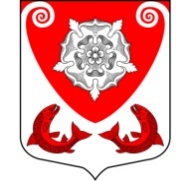 МЕСТНАЯ  АДМИНИСТРАЦИЯМО  РОПШИНСКОЕ СЕЛЬСКОЕ ПОСЕЛЕНИЕМО  ЛОМОНОСОВСКОГО  МУНИЦИПАЛЬНОГО РАЙОНА  ЛЕНИНГРАДСКОЙ ОБЛАСТИП О С Т А Н О В Л Е Н И Е№7220.02.2014 г.О внесении изменений в муниципальнуюадресную программу «Обеспечение устойчивогофункционирования и развития коммунальнойи инженерной инфраструктуры в Ропшинскомсельском поселении на 2015-2017 годы»В связи с изменением объема финансирования, и на основании решения совета депутатов №3 от 13.02.2015г. «о внесении изменений в решение № 25 от 10.12.2014г. « о бюджете муниципального образования Ропшинское сельское поселение муниципального образования Ломоносовского муниципального района Ленинградской области на 2015г. и на плановый период 2016-2017 годов», местная администрация ПОСТАНОВЛЯЕТ:Внести в муниципальную программу МО Ропшинское сельское поселение «Обеспечение устойчивого функционирования и развития коммунальной и инженерной инфраструктуры в Ропшинском сельском поселении на 2015-2017 годы», утвержденную постановлением местной администрацией от 31.10.2014г. № 498 (далее - программа), следующие изменения:1. Планируемые результаты реализации программы изложить в новой редакции(прилагается)2. Перечень и финансирование  мероприятий  программы изложить в новой редакции(прилагается)3.  Контроль за исполнением постановления оставляю за собой.Глава местной администрацииМО Ропшинское сельское поселение					Морозов Р.М.Планируемые результаты реализации Программы«Обеспечение устойчивого функционирования и развития коммунальной и инженерной  инфраструктуры  в Ропшинском сельском поселении   на 2015-2017 годы»5.Перечень и финансирование  мероприятий  Программы«Обеспечение устойчивого функционирования и развития коммунальной и инженерной  инфраструктуры  в Ропшинском сельском поселении   на 2015-2017 годы»№ п/пЗадачи, направленные на достижение целиПланируемый объем  финансирования на решение данной задачи (тыс. руб.)Планируемый объем  финансирования на решение данной задачи (тыс. руб.)Количественные и/или качественные целевые показатели, характеризующие достижение целей и решение задачЕдиница измеренияБазовое значение показателя на начало реализации  программыПланируемое значение показателя по годам реализацииПланируемое значение показателя по годам реализацииПланируемое значение показателя по годам реализацииПланируемое значение показателя по годам реализацииПланируемое значение показателя по годам реализации№ п/пЗадачи, направленные на достижение целиБюджет Ропшинского сельского поселенияДругие источникиКоличественные и/или качественные целевые показатели, характеризующие достижение целей и решение задачЕдиница измеренияБазовое значение показателя на начало реализации  программыОчередной финансовый годПервый год планового периодаВторой год планового периодаТретий год планового периодаЧетвертый год планового периода1234567891011121.Проекто изыскательские работы для газоснабжения жилой застройки 3800,00 д. Коцеловокм01,800001.Проекто изыскательские работы для газоснабжения жилой застройки 3800,00Д. Яльгелево (улицы Весенняя, Цветочная, Морская, Красносельская, Авиационная, Солнечная,Садовая)км04002.Мероприятия содержанию и эксплуатации объектов коммунальной инфраструктуры800,000Приобретение и содержание уличных водоразборных колонок Шт.0221002.Мероприятия содержанию и эксплуатации объектов коммунальной инфраструктуры800,000Замена  участка водопровода  в пос. РопшаКм.00,15000002.Мероприятия содержанию и эксплуатации объектов коммунальной инфраструктуры800,000Содержание ТПЕд.3444002.Мероприятия содержанию и эксплуатации объектов коммунальной инфраструктуры800,000Замена участков ВЛ  уличного освещения в пос. Ропшакм.1,51,01,52,0002.Мероприятия содержанию и эксплуатации объектов коммунальной инфраструктуры800,000Замена ламп ДНаТ 250 уличного освещения, ремонт светильноков ЖКУШт.151510103.Паспортизация объектов коммунальной инфраструктуры200,000Распределительного газопроводаЕд.4500№п/пМероприятия по реализации подпрограммыИсточники финансированияСрок исполнения мероприятияОбъем финансирования мероприятий в текущем финансовом году (тыс. руб.)*Всего (тыс. руб.)Объем финансирования по годам (тыс. руб.)Объем финансирования по годам (тыс. руб.)Объем финансирования по годам (тыс. руб.)Объем финансирования по годам (тыс. руб.)Объем финансирования по годам (тыс. руб.)Ответственный за выполнение мероприятия  подпрограммы№п/пМероприятия по реализации подпрограммыИсточники финансированияСрок исполнения мероприятияОбъем финансирования мероприятий в текущем финансовом году (тыс. руб.)*Всего (тыс. руб.)Очередной финансовый год2015Первый год планового периода2016Второй год планового периода2017Третий год планового периодаЧетвертый год планового периодаОтветственный за выполнение мероприятия  подпрограммы1234567891011121.Строительство и реконструкция объектов коммунальной инфраструктурыИтого2015-2017    26346,23300,003800,00000Михайлова В.А.1.Строительство и реконструкция объектов коммунальной инфраструктурыСредства федерального бюджета17916,81.Строительство и реконструкция объектов коммунальной инфраструктурыСредства бюджета Ленинградской области69001.Строительство и реконструкция объектов коммунальной инфраструктурыВнебюджетные источники1.Строительство и реконструкция объектов коммунальной инфраструктурыСредства бюджета Ломоносовского муниципального района1.Строительство и реконструкция объектов коммунальной инфраструктурыСредства  бюджета Ропшинского сельского поселения2015-20171529,43800,03800,00000Михайлова В.А.1.1.Проектно изыскательские работы по  газификации д. Коцелово, д. ЯльгелевоИтого2015-201703800,003800,00000Иванова Я.В.1.1.Проектно изыскательские работы по  газификации д. Коцелово, д. ЯльгелевоСредства федерального бюджета01.1.Проектно изыскательские работы по  газификации д. Коцелово, д. ЯльгелевоСредства бюджета Ленинградской области01.1.Проектно изыскательские работы по  газификации д. Коцелово, д. ЯльгелевоВнебюджетные источники01.1.Проектно изыскательские работы по  газификации д. Коцелово, д. ЯльгелевоСредства бюджета Ломоносовского муниципального района01.1.Проектно изыскательские работы по  газификации д. Коцелово, д. ЯльгелевоСредства   бюджета Ропшинского сельского поселения2015-201703800,03800,00000Иванова Я.В.2.0Мероприятия по содержанию объектов коммунальной инфраструктурыИтого2015-20171230,0800,00300,00250,00250,00002.0Мероприятия по содержанию объектов коммунальной инфраструктурыСредства федерального бюджета2.0Мероприятия по содержанию объектов коммунальной инфраструктурыСредства бюджета Ленинградской области2.0Мероприятия по содержанию объектов коммунальной инфраструктурыВнебюджетные источники2.0Мероприятия по содержанию объектов коммунальной инфраструктурыСредства бюджета Ломоносовского муниципального района2.0Мероприятия по содержанию объектов коммунальной инфраструктурыСредства  бюджета Ропшинского сельского поселения2015-20171230,0800,0300,0250,0250,0002.1Замена  участка водопровода  в пос. РопшаИтого2015-2017200,0     100,0100,0002.1Замена  участка водопровода  в пос. РопшаСредства федерального бюджета2.1Замена  участка водопровода  в пос. РопшаСредства бюджета Ленинградской области2.1Замена  участка водопровода  в пос. РопшаВнебюджетные источники2.1Замена  участка водопровода  в пос. РопшаСредства бюджета Ломоносовского муниципального района2.1Замена  участка водопровода  в пос. РопшаСредства  бюджета Ропшинского сельского поселения2015-2017200,0100,00100,00002..2Приобретение и содержание уличных водоразборных колонокИтого2015-201750,020,020,010,0002..2Приобретение и содержание уличных водоразборных колонокСредства федерального бюджета2..2Приобретение и содержание уличных водоразборных колонокСредства бюджета Ленинградской области2..2Приобретение и содержание уличных водоразборных колонокВнебюджетные источники2..2Приобретение и содержание уличных водоразборных колонокСредства бюджета Ломоносовского муниципального района2..2Приобретение и содержание уличных водоразборных колонокСредства  бюджета Ропшинского сельского поселения2015-201750,020,020,010,000Михайлова В.А.2..3.Содержание ТПитого2015-0172..3.Содержание ТПСредства федерального бюджета2..3.Содержание ТПСредства бюджета Ленинградской области2..3.Содержание ТПВнебюджетные источники2..3.Содержание ТПСредства бюджета Ломоносовского муниципального района2..3.Содержание ТПСредства  бюджета Ропшинского сельского поселения2015-2017300,0100,0100,0100,0Михайлова В.А.2.4.Замена аварийныхучастков линий  уличного освещенияитого2015-2017150,050,030,070,02.4.Замена аварийныхучастков линий  уличного освещенияСредства федерального бюджета2.4.Замена аварийныхучастков линий  уличного освещенияСредства бюджета Ленинградской области2.4.Замена аварийныхучастков линий  уличного освещенияВнебюджетные источники2.4.Замена аварийныхучастков линий  уличного освещенияСредства бюджета Ломоносовского муниципального района2.4.Замена аварийныхучастков линий  уличного освещенияСредства  бюджета Ропшинского сельского поселения2015-2017150,050,030,070,000Михайлова В.А.2.5.Замена ламп уличного освещения, ремонт светильников итого2015-20172.5.Замена ламп уличного освещения, ремонт светильников Средства федерального бюджета2.5.Замена ламп уличного освещения, ремонт светильников Средства бюджета Ленинградской области2.5.Замена ламп уличного освещения, ремонт светильников Внебюджетные источники2.5.Замена ламп уличного освещения, ремонт светильников Средства бюджета Ломоносовского муниципального района2.5.Замена ламп уличного освещения, ремонт светильников Средства  бюджета Ропшинского сельского поселения2015-2017100,030,0070,000Михайлова В.А.3Паспортизация объектов коммунальной инфраструктурыитого3Паспортизация объектов коммунальной инфраструктурыСредства федерального бюджета3Паспортизация объектов коммунальной инфраструктурыСредства бюджета Ленинградской области3Паспортизация объектов коммунальной инфраструктурыВнебюджетные источники3Паспортизация объектов коммунальной инфраструктурыСредства бюджета Ломоносовского муниципального района3Паспортизация объектов коммунальной инфраструктурыСредства  бюджета Ропшинского сельского поселения2015-2017200,00200,0000Михайлова В.А.